Complete the worksheets: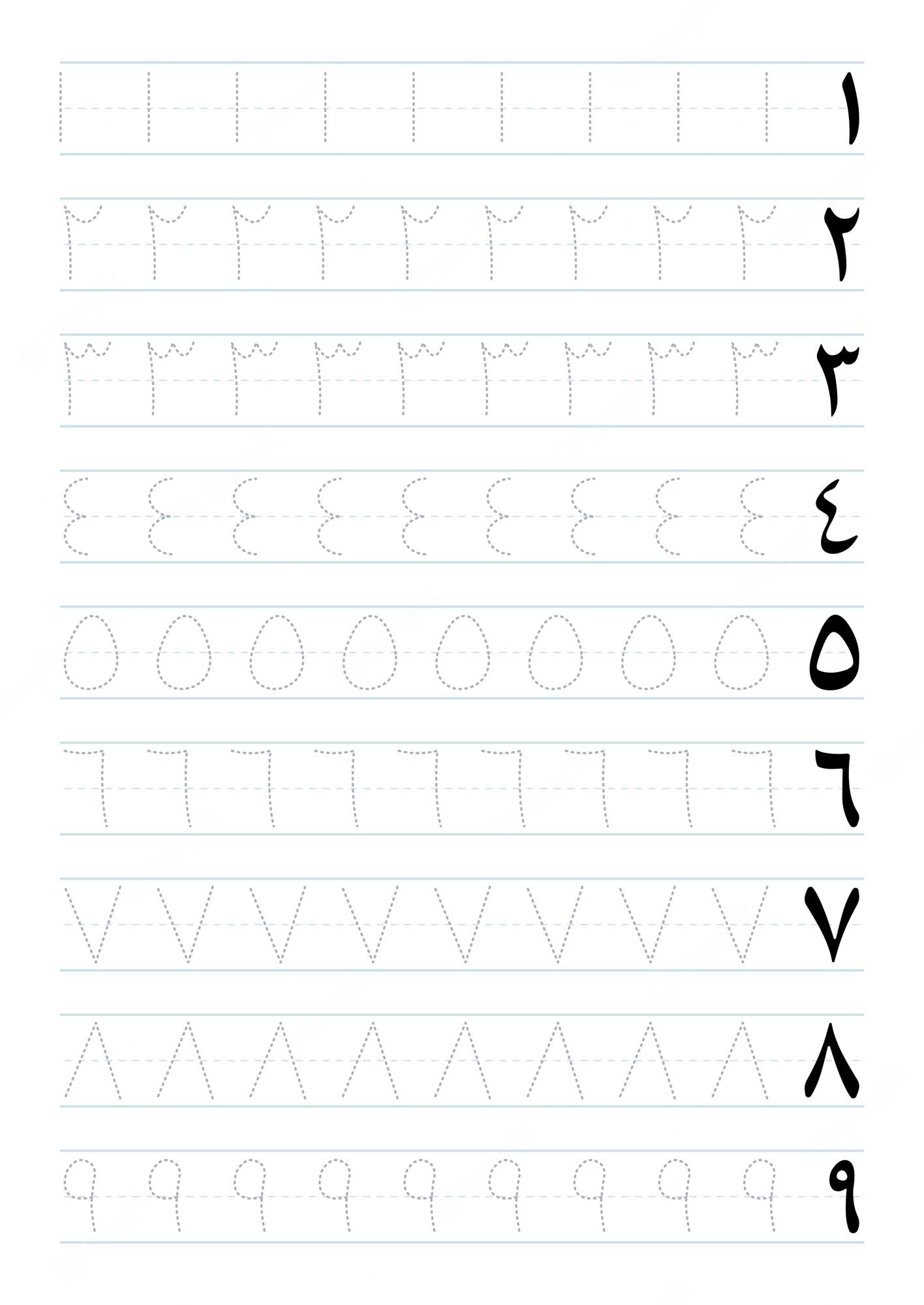 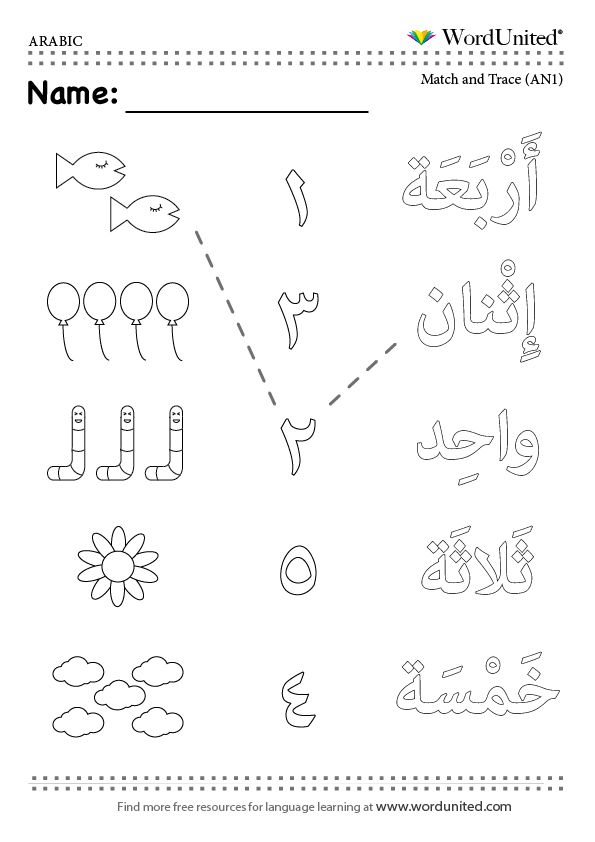 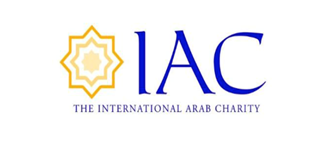 معلمة الصف Miss Reem HachichHomework Date: 20/01/2024 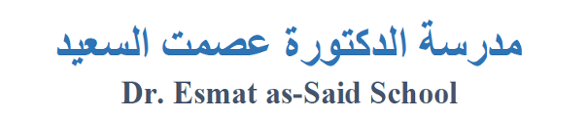 الاسم: .................................................